MISSOURI CIT 8-HOUR CONCEPTS COURSE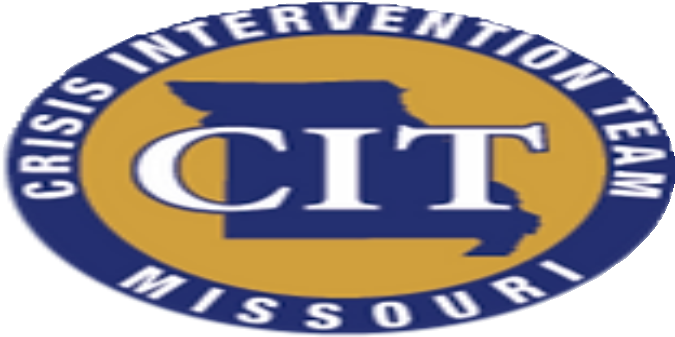 CONTENT INCLUDES:*Overview of CIT*Overview of Behavioral Health*Suicide Prevention*First Responder Wellness*De-escalationLaw Enforcement and EMS CEU's offered:3.5 hours | Interpersonal (including de-escalation) 1 hour | Legal1.5 hours | Skill Development2 hours | Technical Studies